(ALS01)   /  (A01) + (A02)  –  [PA] Anleitungen zum Lernen und Sprechenد زده کړې او ویلو لپاره لارښوونېLink  /  لینک : https://kleine-deutsch-hilfe.at/yadonah.htmLink  /  لینک : https://kleine-deutsch-hilfe.at/yadonah.htmLernen durch         Zuhören          Lesen          Vorlesen, laut sprechen          mit der Hand abschreiben          oft Wiederholen له لارې زده کړه  ·    اوریدل ·    قراءة ·   په لوړ غږ ولولئ ، په لوړ غږ خبرې وکړئ ·    د لاس په واسطه کاپي کړئ ·    څو ځله تکرار کړئ Zuhören          vom Ohr ins Gedächtnis غوږ نیول ·        له غوږ څخه حافظې تهLesen          vom Auge ins Gedächtnis ولولئ         له سترګو څخه حافظې تهVorlesen, laut sprechen          vom Auge zum Mund          vom Mund zum Ohr          vom Ohr in das Gedächtnis خونه، خبرې کوي ·         له سترګو څخه خولې ته·         له خولې څخه غوږ ته ·         د غوږ څخه په حافظه کې Abschreiben, mit der Hand schreiben          vom Auge zur Hand          von der Schrift zum Auge          vom Auge in das Gedächtnis ولیکئ، د لاس په واسطه لیکل شوی ·        په لاس کې د سترګو څخه·         له سکریپټ څخه سترګې ته ·         په حافظه کې د سترګو څخه Wiederholen          Übung macht den Meister ! تکرار کول           تمرین ماسټرۍ رامینځته کوي!   Beim Abschreiben lernst Du das richtige Schreiben, die Rechtschreibung:          beachte jeden Buchstaben          Hauptwörter haben am Anfang          einen GROSSEN Buchstaben خرابولایا تاسو سم لیک زده کوئ،املا::        هر لیک یادداشت کړئ·         اصلي ټکي په پیل کې دي ·         یو لوی لیک Wichtig:         Lerne jedes Hauptwort         immer mit seinem deutschen Artikel         der ist anders als in Pashto!مهم:         هره اصلي ټکی زده کړئ ·         تل د هغه د آلمان مقاله سره ·        هغه د پښتو په پرتله توپیر لري! diesen Text anhören (MP3)    دې متن ته غوږ شه 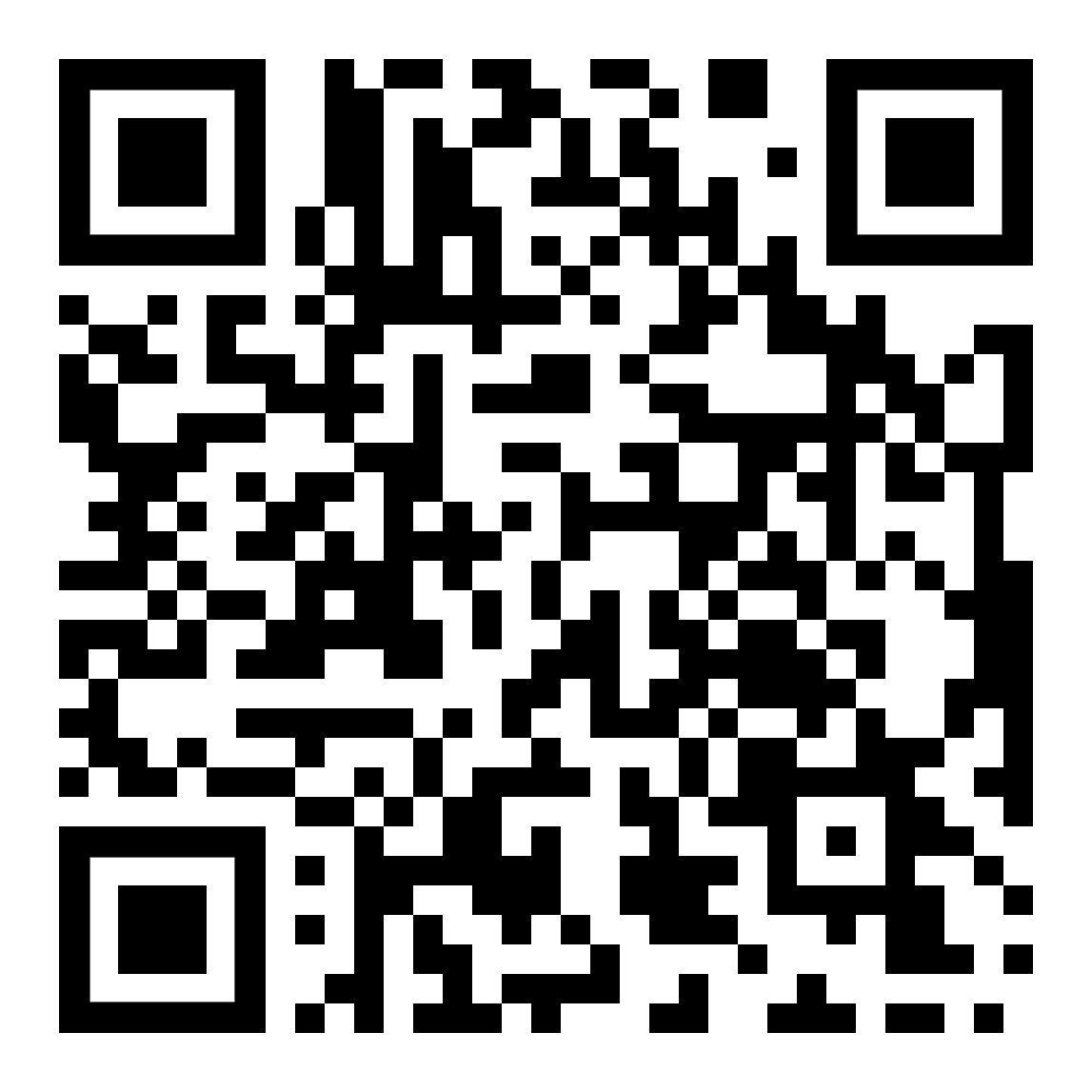 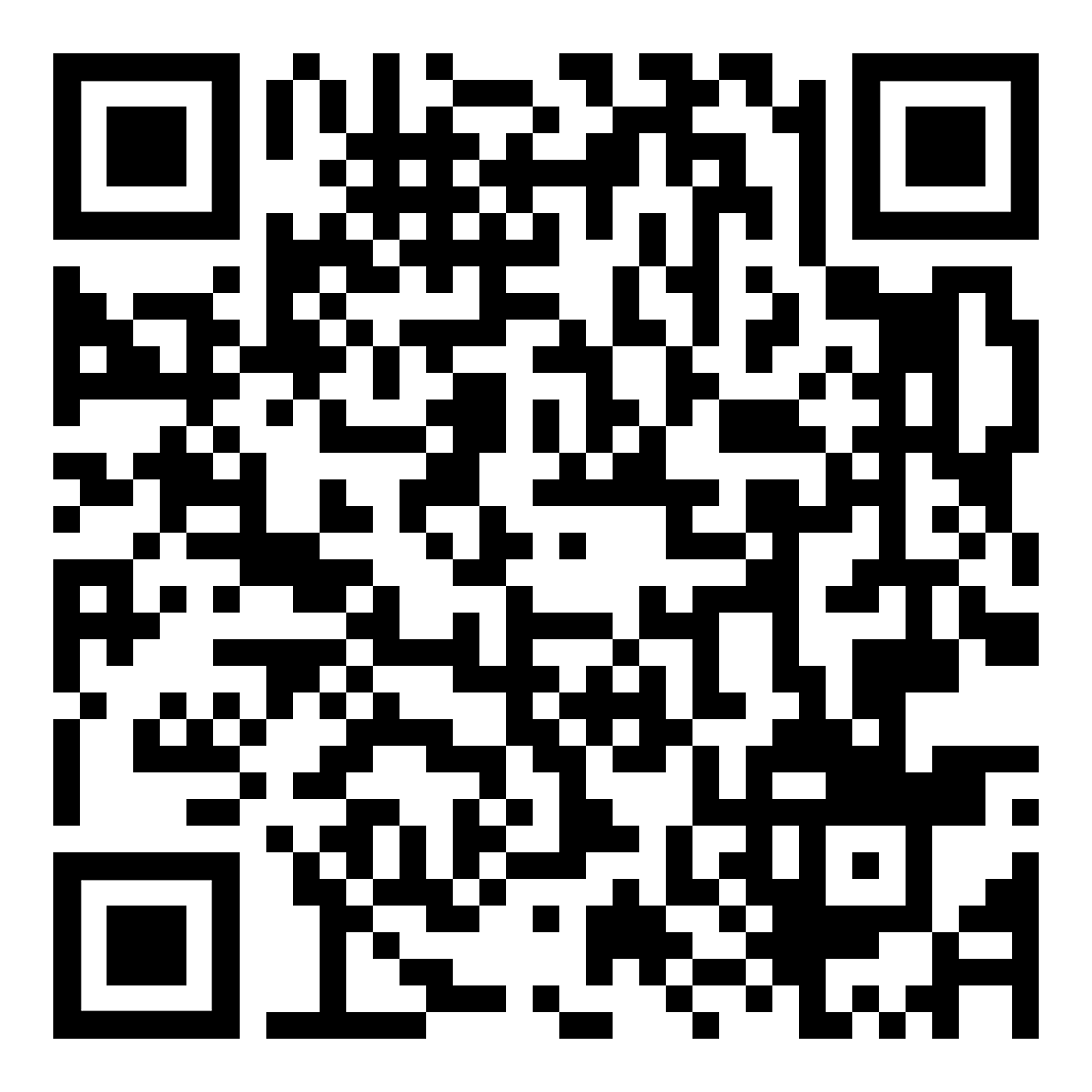 diese Seite: Download und Druck (PDF)هذه الصفحة: تحميل وطباعةAussprache  Deutsch الونستیون المونۍFast alle deutschen Wörter spricht man so, wie man sie schreibt. Fast jeder geschriebene Buchstabe wird auch ausgesprochen. تقریبا ټول آلماني کلمېته داسې خبرې کوې؟څنګه یې ولیکئ.تقریبا هر لیک لیکل شویهم تلفظ کیږي.Es gibt vier Buchstaben im Deutschen, die es in anderen Sprachen nicht gibt: Die Umlaute Ä  –  Ö  –  Ü   ä  –  ö  –  üund das „scharfe s“  ẞ      –     ßپه آلمان کې څلور لیکونه شتون لري،کوم چې په نورو ژبو کې شتون نلري:امالتÄ  –  Ö  –  Ü   ä  –  ö  –  üاو "تیز " s "  ẞ      –     ßMan betont die meisten deutschen Wörterleicht am Anfang, auf dem ersten oder zweiten Vokal. تاسو په خورا الماني ټکو فشار راوړیپه پیل کې یو څه،په لومړي یا دوهم برید کې.Doppelt geschriebene Vokale spricht man gedehnt und leicht betont aus.zB: der See, der Schnee Bei doppelt geschriebenen Konsonanten spricht man Konsonant gedehnt und den Vokal davor kurz und etwas betont aus. zB: fallen, knarren, die Stimme دوه چنده غږونهد پراخه او یو څه ټینګار سره خبرې کول.ً [ جهيل، واوره]د ډبل لیکل شوي ټنډونو سرهد ملامت سره خبرې وکړئاو د دې په مخ کې غږلنډ او یو څه ټینګار وکړ. [ سقوط، ټکرونه، غږ  ]Bei Wörtern mit einem „ie“ spricht man das „i“ gedehnt aus und nicht das „e“ (es ist „stumm“). zB: die Stiege, der Brief د "لکه" لکه "ټکو سرهکه "زه" پراخه شوېاو نه "e" (دا "مزاع").[ پوړونه، لیک  ]diesen Text anhören (MP3)    دې متن ته غوږ شه 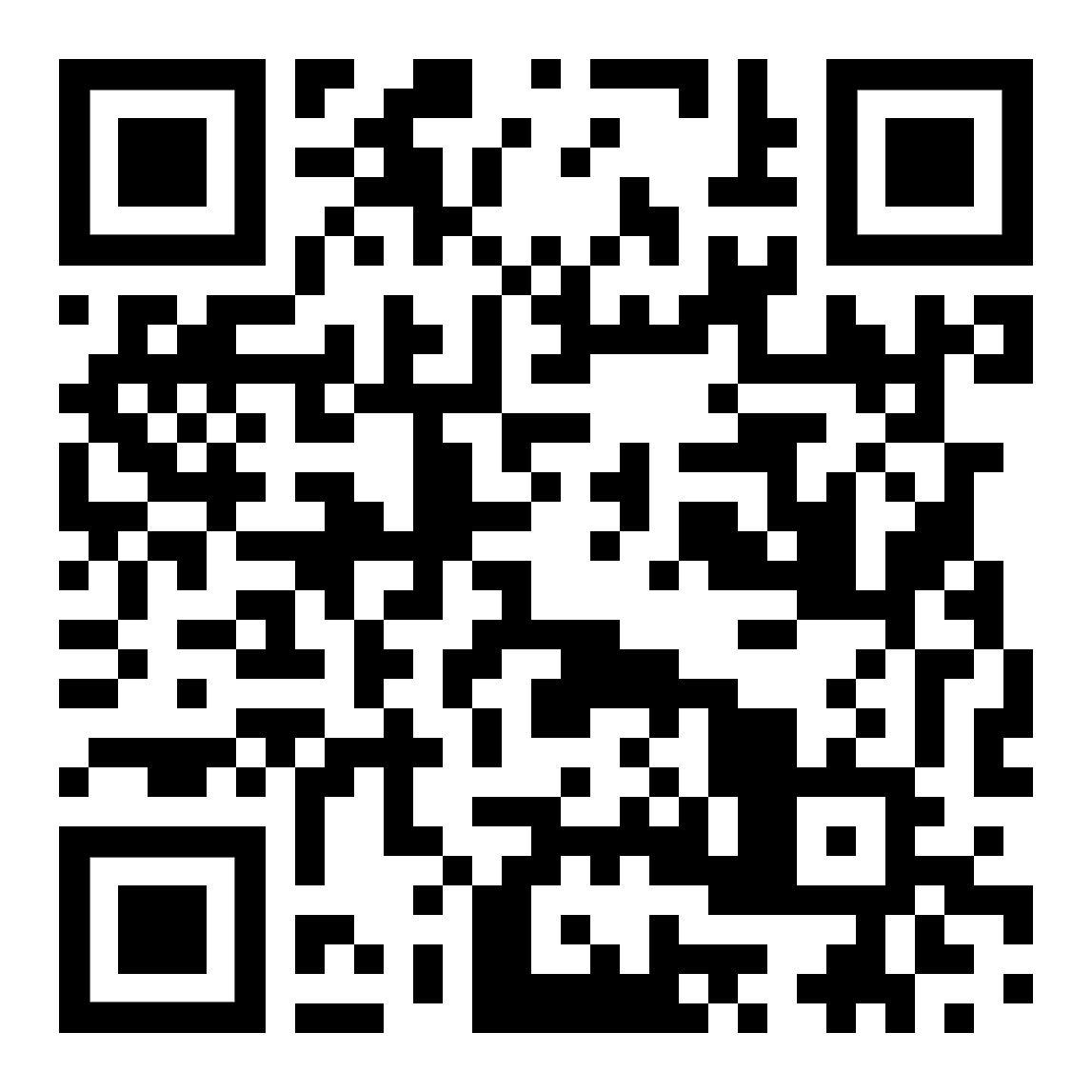 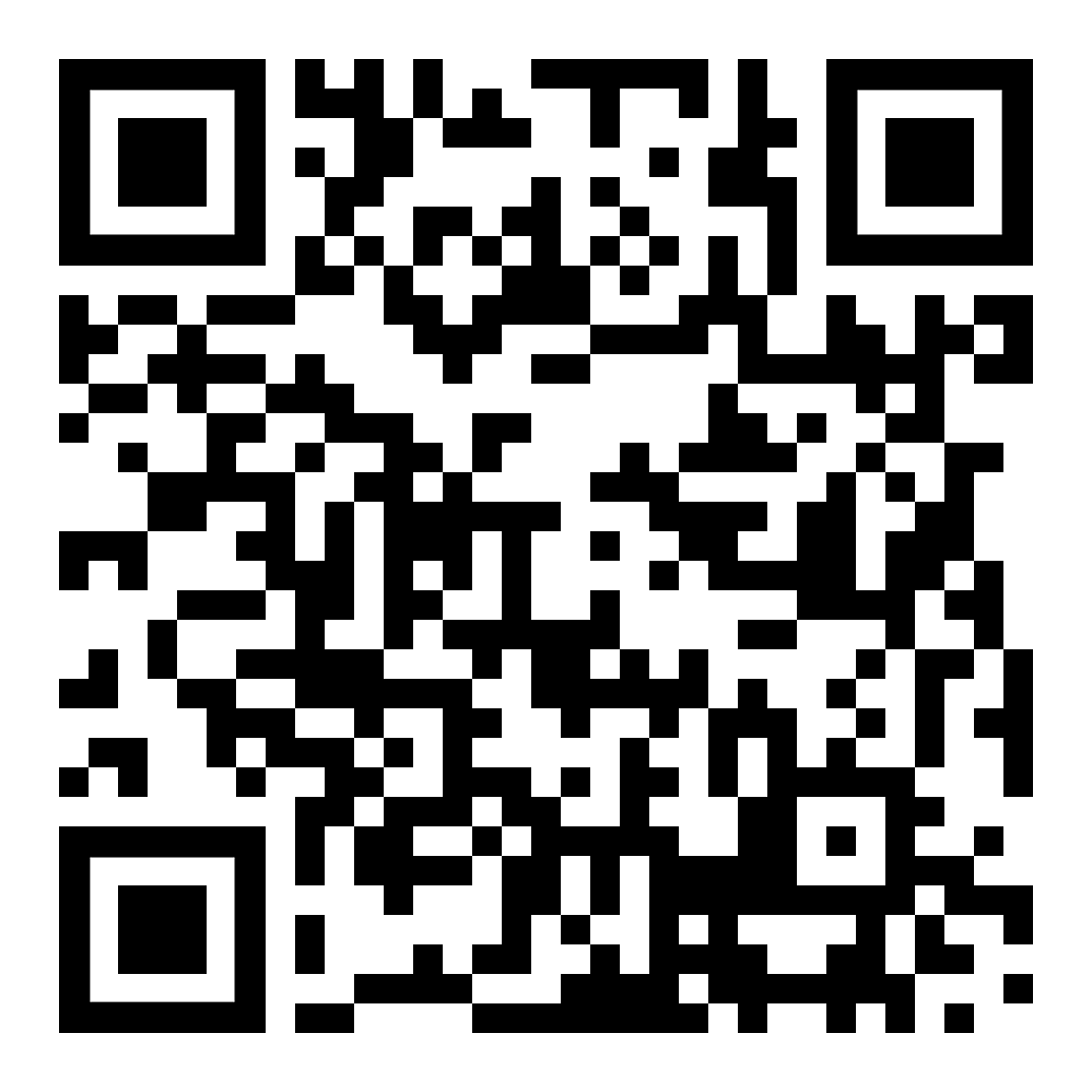 weiter zu den ausführlichen Anleitungen zum Sprechen mit Beispielen, auch zum Anhörenد مثالونو سره د خبرو کولو تفصيلي لارښوونو ته ادامه ورکړئ، د اوریدلو لپاره هم